Review for the Chapter 4 TestLas metas de aprendizaje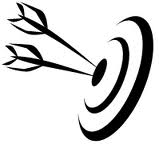 Vocabulary 1 (p. 120 - 123)  1. I can say which school supplies I have and which I need.  2. I can talk about my classes.Grammar 1 (p. 124 - 129)  3. I can use the indefinite articles.  4. I can use ¿cuánto?, mucho, and poco.  5. I can conjugate tener and use some tener idioms.  6.  I can conjugate venir and use it with a time phrase.Vocabulary 2 (p. 132 - 135)  7. I can talk about places and activities at school.  8. I can talk about plans.  9. I can invite someone to do something and respond to an invitation.Grammar 2 (p. 136 - 141)  10. I can conjugate ir and use sentences with ir + a + an infinitive verb to express that someone is going to do something.   11. I can conjugate regular and irregular –er and –ir verbs.   12. I know the “irregular yo form” verbs.  13. I can use tag questions in a sentence.Test TasksListening activity matching conversations and picturesTrue and false listening sectionTwo reading activities with questions Vocabulary activity for school supplies and classesVocabulary activity for placesFinish the question or sentence activityUse the correct forms of ¿cuánto?, mucho, and pocoConjugate verbs to complete a conversationChoose the correct form of “ir + a + infinitive” in context Two writing activities: write about your school schedule and write a conversation about making weekend plans